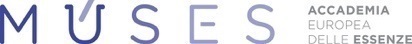 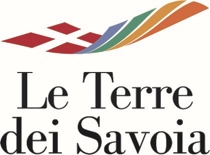 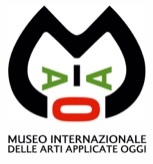 Comunicato stampa 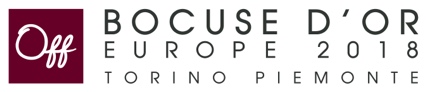 mostra esperienzialeDOPPIO SENSOVisioni e inalazioni eno-culinarieMIAAO, Torino 8-17 giugno 2018MÚSES, Savigliano, 21 giugno-30 settembre 2018MÚSES, Accademia Europea delle Essenze, dedica la sua mostra estiva, intitolata Doppio Senso, al tema di una stimolazione sinestetica di vista e olfatto. L’esibizione sarà ospitata in due sedi: prima a Torino, nel contesto degli eventi di “Bocuse d’Or Europe OFF 2018”, collaterali al più celebre concorso eno-culinario esistente a livello mondiale, nella Galleria Sottana del MIAAO sita nel complesso di San Filippo Neri; poi a Savigliano al MÚSES nell’illustre Palazzo Taffini d’Acceglio. La mostra è divisa in due sezioni: da un lato saranno montate opere di sei noti artieri subalpini che si sono già segnalati per interessi ed elaborati, spesso ambiguamente spregiudicati, connessi all’ enogastronomia e alla profumeria, a sapori, olezzi e afrori. È rappresentata la creatività di varie province del Piemonte: del Biellese con Luisa Bocchietto, dall’anno scorso Presidente della WDO World Design Organisation; del Novarese con Corrado Bonomi; del Cuneese con Franco Giletta; e infine del Torinese con Titti Garelli, lo scomparso Plinio Martelli, e il grafico Roberto Necco.L’altra sezione di mostra, che intende invece sollecitare i chemiorecettori dei visitatori attraverso molteplici intense esperienze odorose, pure molto “sensuali”, consiste nell’installazione di di “olfattori”, artefatti in vetro esteticamente pregevoli, che conterranno differenti profumi gourmand, maschili e femminili, a volte bizzarri, selezionati a livello mondiale oppure appositamente creati. L’assistenza agli intervenuti sarà fornita da dipendenti e collaboratori del MÚSES. Accademia Europea delle Essenze, il polo museale tecno-sensoriale di Savigliano, sostenuto da Fondazione CRC, Fondazione CRT, Fondazione CRF, Fondazione CRS, che rappresenta una nuova eccellenza della nostra Regione, e che organizzerà anche visite guidate e aromatici laboratori sperimentali.Scheda di mostraCuratela Visioni Undesign/Miaao; Inalazioni MúsesSedi MIAAO via Maria Vittoria 5 10123 Torino dall’8 al 17 giugno 2018MÚSES via Sant'Andrea 53 12038 Savigliano (CN) dal 21 giugno al 30 settembre 2018Inaugurazione MIAAO venerdì 8 giugno dalle ore 18; MÚSES giovedì 21 giugno dalle ore 18Orari MIAAO dal sabato 9 alla domenica 17 ore 15-19; MÚSES dal martedì alla domenica ore 10.00-13.00 e 14.00-18.00. Il lunedì le sedi sono chiuse.  Ingressi: MIAAO gratuito; MÚSES € 3,00 (tre/00)Info: M info@musesaccademia.it T 0172 37 50 25